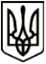 УКРАЇНАМЕНСЬКАМІСЬКАРАДАЧернігівської області(дев’ята сесія восьмого скликання)ПРОЄКТ  РІШЕННЯ31 серпня 2021 року	№_____Про внесення змін до рішення 8 сесії Менської міської ради 8 скликання від 30 липня 2021 року №397 З метою ефективного використання майна, керуючись ст.ст. 26, 60 Закону України «Про місцеве самоврядування в Україні» Менська міська рада ВИРІШИЛА:Внести наступні зміни до рішення восьмої сесії Менської міської ради восьмого скликання від 30 липня 2021 року №397 «Про передачу майна в оперативне управління відділу культури Менської міської ради»:Доповнити додаток 1 рішення «Перелік майна комунальної власності Менської міської територіальної громади, на яке припинено право оперативного управління відділу освіти Менської міської ради» в розділі «Майно колишньої школи в с. Ушня» наступними пунктами:« 9. Насосна станція, інвентарний номер – 1136063;Гідроакамулятор, інвентарний номер – 1136063; Перехідник, інвентарний номер – 1136229; Антена, інвентарний номер – 1136230; Електролічильник, інвентарний номер – 1136026.»Доповнити додаток 2 рішення «Перелік майна комунальної власності Менської міської територіальної громади, яке передається в оперативне управління відділу культури Менської міської ради для розміщення бібліотек-філій КЗ «Менська публічна бібліотека» в розділі «Із оперативного управління відділу освіти Менської міської ради» наступними пунктами:« 13. Насосна станція, інвентарний номер – 1136063;Гідроакамулятор, інвентарний номер – 1136063; Перехідник, інвентарний номер – 1136229; Антена, інвентарний номер – 1136230; Електролічильник, інвентарний номер – 1136026.»Контроль за виконанням рішення покласти на заступників міського голови з питань діяльності виконавчих органів ради Гнипа В.І. та Прищепу В.В.Міський голова	Г. А. Примаков